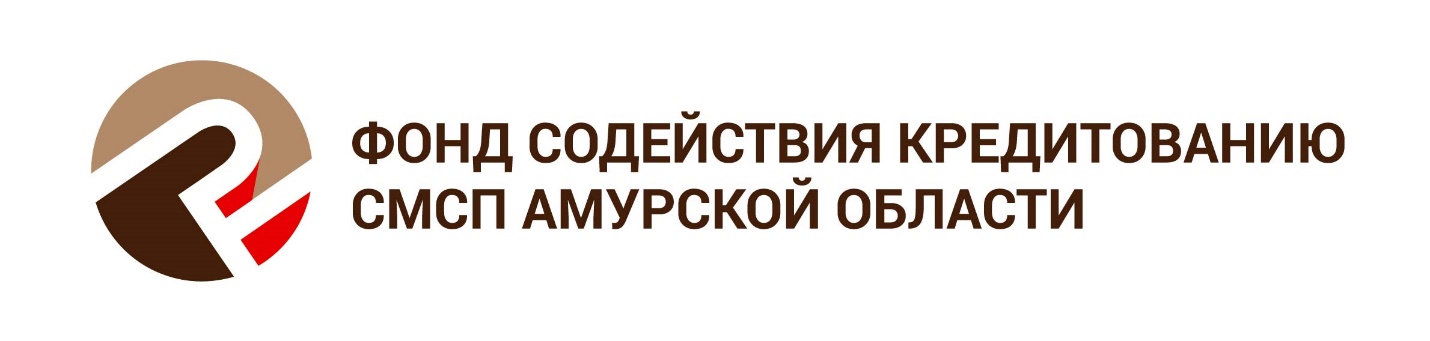 Сведения о текущих (оставшихся) объемах лимитов Фонда содействия кредитованию СМСП Амурской области по банкам-партнерам по состоянию на 01.10.2019г.Наименование банка-партнераОбъем лимита поручи-тельства всего (тыс.руб.)Остаток лимита поручительства на 01.10.2019г. (тыс.руб.)ПАО Сбербанк России120 000 35 225,1ПАО Сбербанк России (банковские гарантии)00АО «Россельхозбанк»328 00093 840,7«Азиатско-Тихоокеанский Банк» (ПАО)70 000 28 000,0Банк ВТБ (ПАО) 165 000 33 044,4ПАО «Промсвязьбанк»130 000 21 600,0ПАО «Промсвязьбанк» (банковские гарантии)00АО «ТЭМБР-БАНК»5 000 5 000ПАО Банк «ФК Открытие» (ПАО «БИНБАНК») 00ПАО «Дальневосточный банк» 60 00018 135,0АО «Солид Банк»3 0003 000,0ООО "Крона - Банк"40 00031 000,0АО «МСП Банк»45 0006 400,0Нераспределенный резерв94 00094 000,0ИТОГО1 060 000369 245,2